היצירה "מלאכה שמורה" מתרחשת בתוך הוראת הכתיבה לתלמידים בחינוך היסודי. בחרתי בעשרה קטעים שהצטברו במהלך שנות עבודתי כמנחה סדנאות "כתיבה יוצרת" במסגרות חינוכיות מגוונות. עד היום ראו אור חמישה אלבומים. בשלושת האחרונים הקראתי שירים על גבי ניגונים מקוריים לגיטרה אחת. הבחירה המוזיקלית, ספרותית נובעת מן הצורך להציע בית משותף לשתי מלאכות אהובות.
השפה היא מרכז. הניגון הוא אתגר. אני כותב קודם את  המילים ואחר כך מצרף להן מנגינות. כתיבת הטקסטים מתרחשת כל הזמן. ההלחנה מצטרפת בוא העת. היא זקוקה לשלווה ולהתכוונות פנימית. לרוב ההלחנה מתחילה מחוץ לבית, תוך כדי תנועה, במשפט מוזיקלי קצר שאחר כך אני מרחיב על הגיטרה.
כשמגיעות ההקלטות, אני מקליט קודם את המנגינות ואחר כך את המילים. כמה שבועות של הקלטת גיטרה - יום אחר יום, רצועה אחר רצועה, שבסופם אני מקליט את הטקסטים שהיו שם הרבה קודם.
הזמן באולפן הוא מראה נוקבת. לעיתים מה שנשמע היטב בבית, בכיתה, במדבר, רחוק מן הרף שמציבים מיקרופונים פתוחים. היעד הנדרש קר מזג. הוא יודע שאין דרך אחרת אלא לעבור דרכו.
לא אחת נסעתי לאולפן בהתרגשות גדולה ויצאתי עייף ומותש, לא פעם הגעתי ללא אנרגיה ויצאתי מלא התלהבות. קרה שחזרתי הביתה בתום יום הקלטות ארוך ומיד התחלתי להתאמן לקראת היום הבא, מבלי לשים לב שכבר דקות ארוכות החדר שרוי באפלה וטוב יהיה לסור כמה צעדים כדי להדליק את האור.
לתהליך ההקלטות עליות ומורדות. יש לכוון את הגוף והנפש לפעולה. הגמישות והרוך של הביצוע הם אתגר מתמשך. האצבעות זקוקות לנחת רוח. השהות באולפן היא זמן לשינויים זעירים, לבחירות קטנות, לנסים.
כמה טקסטים ומנגינות התגבשו מחדש במסגרת שהות בתכנית "בוסתן" בספריה הלאומית בירושלים. במהלך חודש יולי 2019 השתתפתי בחממה לכתיבה שכללה סדר יום עשיר של מפגשי למידה עם יוצרים נוספים, לצד כתיבה אישית  וחופשית. קסם היה טמון במעברים בין דימונה לירושלים. מימי ראשון עד ימי רביעי שהייתי בירושלים. בימי רביעי נסעתי לסופי שבוע בדימונה. מה שהתגבש בירושלים התהווה מחדש בדימונה, מה שהתברר בדימונה מצא גבולות חדשים בירושלים. התנועה בין ההגותי, למוד הזיכרון שהמדבר משמש בו פתרון קרוב, לבין הרחב, המייחל שלמרות ניסיונו הקדום הוא מתחיל ברובו, הייתה מרתקת. האזנה שלווה.
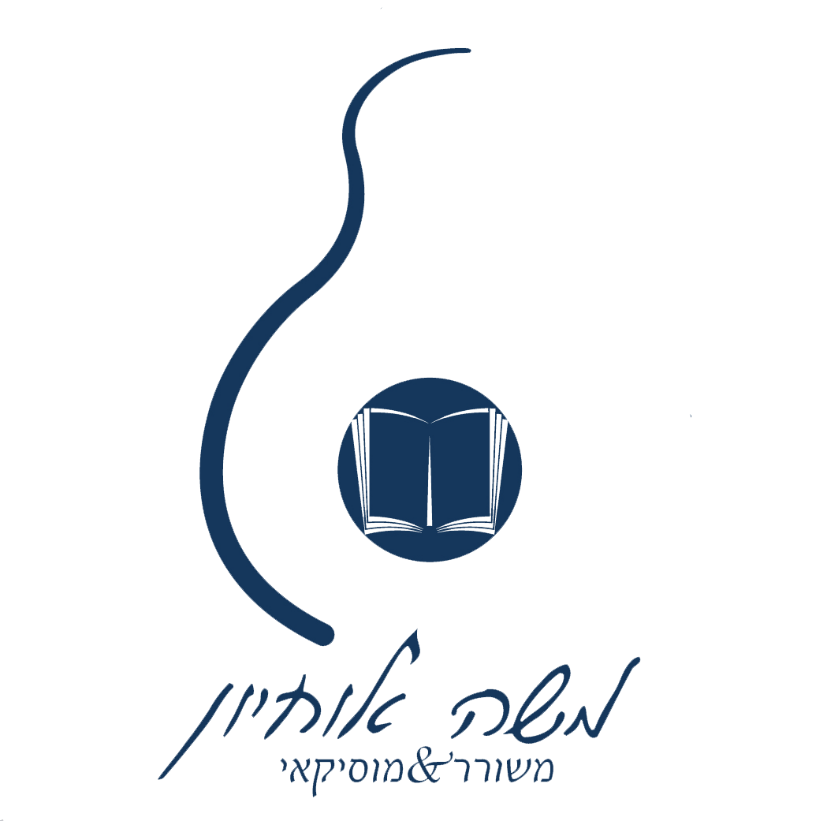 אתר אינטרנט:   www.mosheo.co.il
להזמנת מופעים: 052-3609788
ספטמבר 2019